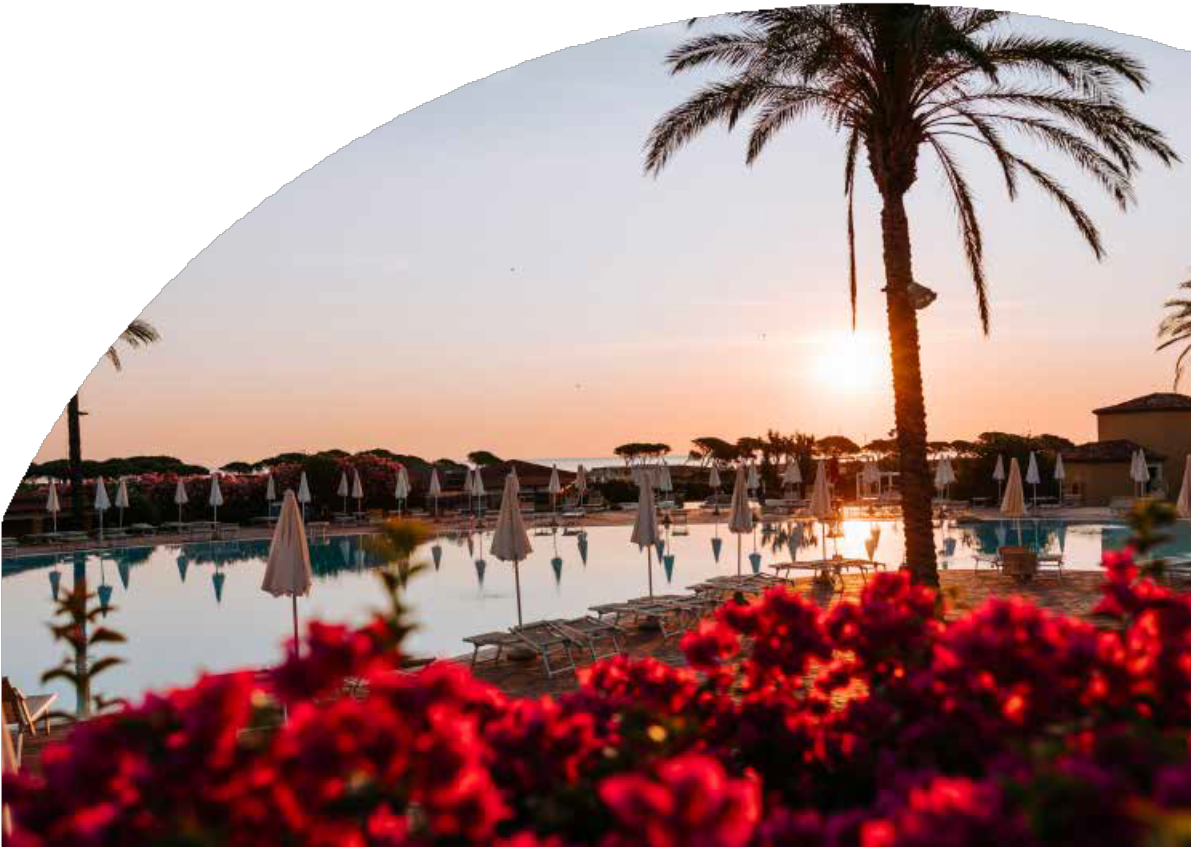 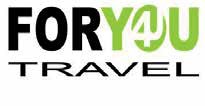 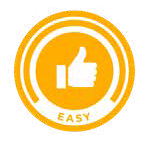 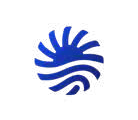 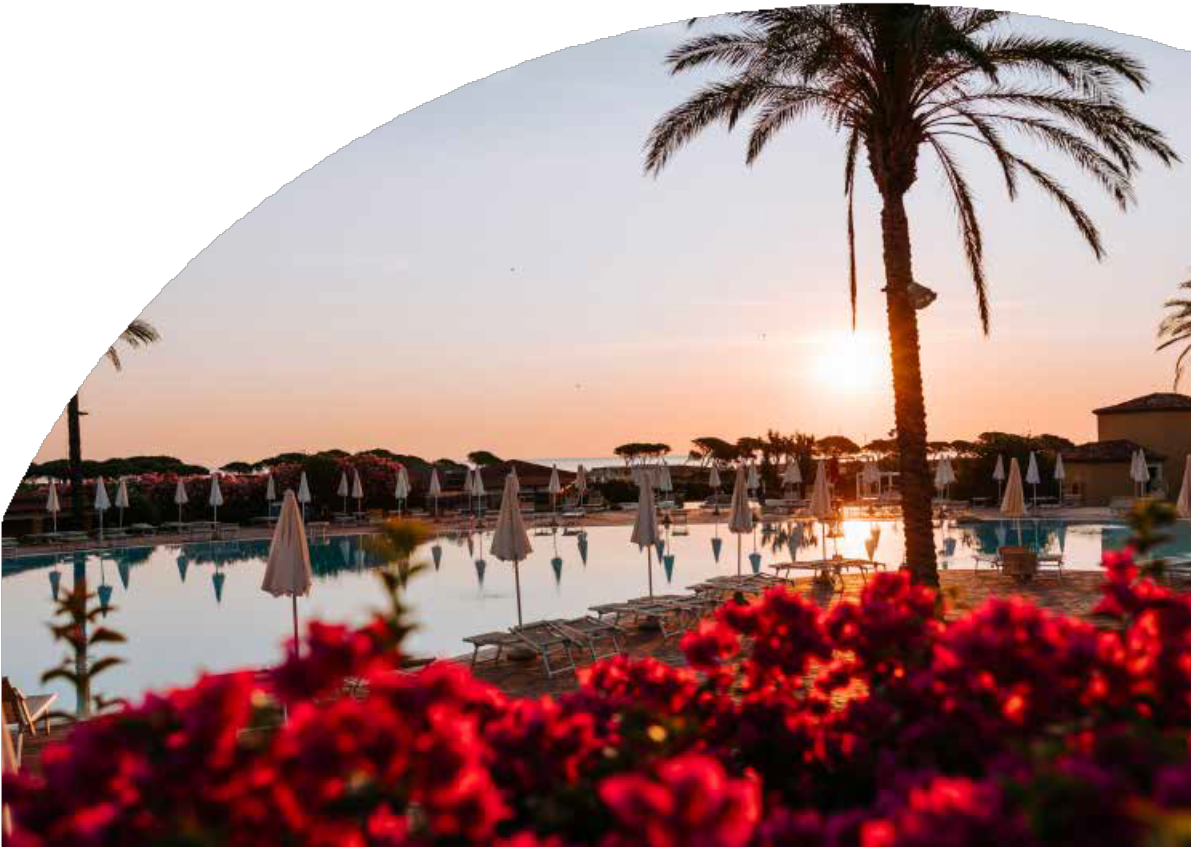 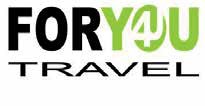 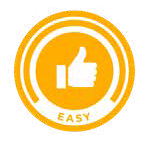 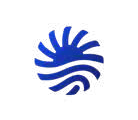 	MARE ITALIA	SARDEGNA- VALTUR BAIA DEI PINI 4*BUDONIDA GIUGNO 2024 A SETTEMBRE 2024A partire da€ 444 p.p.ALL INCLUSIVEAdiacente ad una lunga spiaggia bianca di sabbia fine, dalla quale è separato da incantevoli dune ricche di gigli selvatici, il Valtur Sardegna Baia dei Pini è circondato dalla rigogliosa macchia mediterranea dell’area marina protetta di Budoni. L’architettura, i giardini curati, la qualità della ristorazione, il ricco programma di animazione e la vicinanza al mare e a località rinomate, ne fanno uno dei migliori resort della Sardegna, adatto alla vacanza di tutta la famiglia. Il centro di Budoni è raggiungibile con una piacevole passeggiata (1000/1500 metri) in piano, su marciapiede, percorrendo una via con bar, gelaterie, negozietti e, a luglio e agosto, le imperdibili bancarelle. Dista circa 40 km dal porto e aeroporto di Olbia.PER INFORMAZIONIQuote settimanali per persona (per i primi 2 occupanti letto) nella camera indicata (Classic) con trattamento di All Inclusive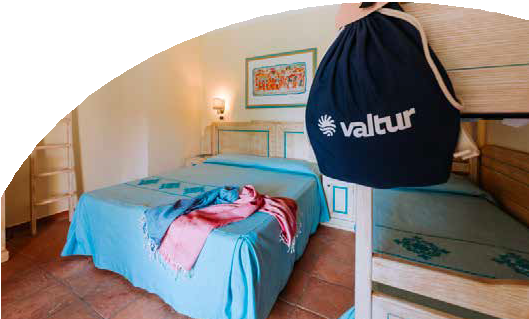 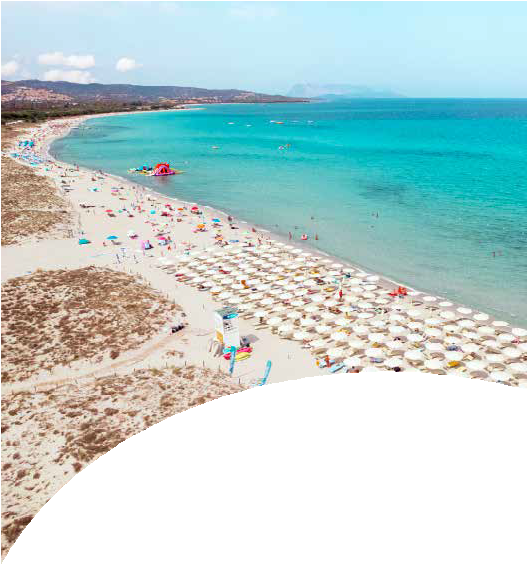 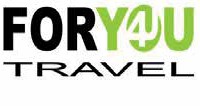 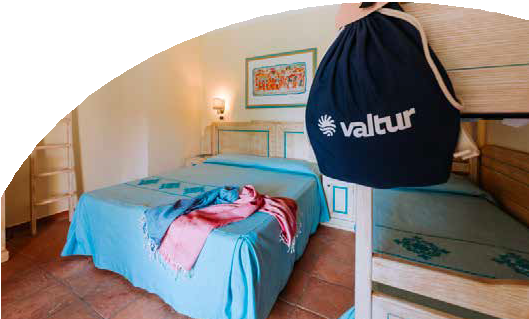 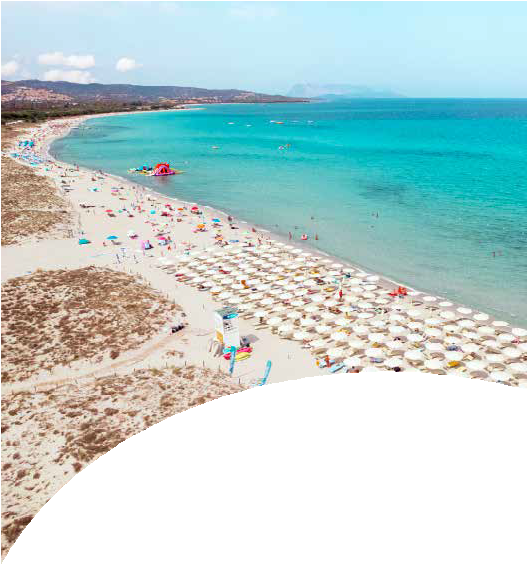 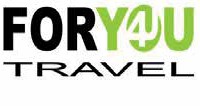 Nota bene : Le tariffe sono dinamiche e le quote indicate in tabella sono da considerarsi “a partire da”, può accadere che in fase di preventivo vengano aggiornatecon i prezzi reali del momento. La Quota Early booking è disponibile, salvo disponibilità del contingente dedicato, sino al 28/2.INIZIO/FINE SOGGIORNO: 17:00/10:00; soggiorni sabato/sabato, inizio soggiorni con la cena del giorno di arrivo e termine con il pranzo dell’ultimo giorno.SOGGIORNI minimo 5 notti fino al 08/06, minimo 7 notti dal 08/06 al 21/9: su richiesta soggiorni inferiori a quelli stabiliti con supplemento del 10% sul listinoin vigore fino 4 notti.RIDUZIONI: Bambino 3-14 anni n.c. in 3° letto GRATIS se in vigore listino Early Booking; se altri listini in vigore, la mini quota bambino 3-14 anni n.c. in 3° lettovariabile da 0 a 40 € al giorno a seconda della settimana. 3° e 4° letto da 14 a 18 anni n.c. variabile da 50% sino al 70% rispetto alla quota adulti, a seconda del periodo.3° e 4° letto adulti da 30 a 50%SUPPLEMENTI OBBLIGATORI (DA PAGARE IN LOCO): Tessera Valtur4You, a partire dai 3 anni € 56 a persona a settimana – Eventuale tassa di soggiorno.SERVIZI FACOLTATIVI: Prime file spiaggia: da richiedere al momento della prenotazione, a disponibilità limitata, prima fila € 280, seconda fila € 210 per camera a settimana, da pagare in agenzia. Valtur Pacchetto Premium: € 280 per camera a settimana, da richiedere al momento della prenotazione a disponibilità limitata, da pagare in agenzia.BAMBINI 0/3 ANNI Valtur Baby Card € 98 a settimana obbligatoria da pagare in agenzia. Noleggio culla facoltativo, da segnalare in fase di prenotazione, € 10 al giorno da pagare in loco; massimo una culla per camera. ANIMALI Non ammessiVANTAGGI(non cumulabili tra loro, validi per soggiorni minimo una settimana, contingentati e a disponibilità limitata) Sposi: sconto 5% nei periodi 25/5-3/8 e 7/9-21/9 Over 70: sconto 5% nei periodi 25/5-03/8 e 07/9-21/9. Vacanza lunga: sconto 5% per soggiorni di minimo 14 giorni in tutti i periodi escluso 03/8-31/08. Single + bambino 3/14 anni: sconto 35% al bambino dal 25/5 al 08/6, sconto 25% al bambino dal 08/6 al 27/7 e dal 07/9 al 21/9, sconto 15% dal 27/7 al 07/9. Speciale Single: camera singola senza supplemento dei periodi 27/5-08/6 e 14/9-21/9.Quota di gestione pratica (inclusa polizza med/bag), solo soggiorno € 52 p.p. adulti - Bambini € 30 PARTI SICURO FACOLTATIVO: € 60 A CAMERA (INCLUDE POLIZZA ANNULLAMENTO)PER INFORMAZIONI E PRENOTAZIONI: 06.98378037 EMAIL BOOKING@4UTRAVEL.IT DESCRITTIVI COMPLETI SU WWW.4UTRAVEL.ITPER INFORMAZIONIDATATariffa 1° e 2 ° letto (quote dinamiche, “a partire da”) - Trattamento All InclusiveTariffa 1° e 2 ° letto (quote dinamiche, “a partire da”) - Trattamento All InclusiveDATACAMERA CLASSIC LISTINO EARLY BOOKING AL 28/2CAMERA CLASSIC LISTINO DINAMICO A PARTIRE DA25/05-01/0644446701/06-08/0649151308/06-15/0660663315/06-22/0677481322/06-29/0686890729/06-06/0793698006/07-13/07989103313/07-20/071043109320/07-27/071070112027/07-03/081117116703/08-10/081198125310/08-17/081353141317/08-24/081205126024/08-31/0892296031/08-07/0977481307/09-14/09613640